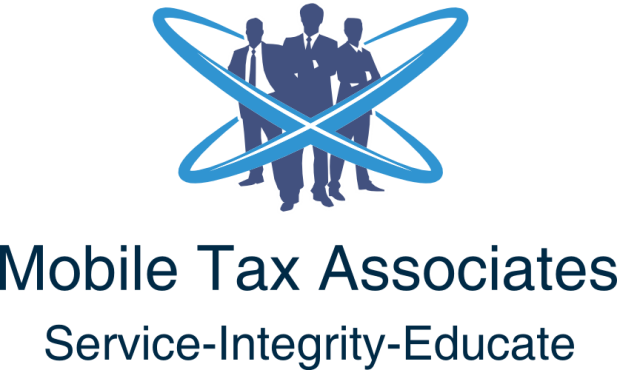 PO Box 492993 Lawrenceville GA 30049
Tel 678-870-7550 Celda 678-668-9096 Fax 877-943-8481
Correo electrónico: Robert@mobiletaxassociates.com  
Sitio web: https://www.mobiletaxassociates.comAcuerdo de Servicio de Preparación de Declaraciones de ImpuestosAcuerdo general de servicio de preparación de declaraciones de impuestos Este Acuerdo de Servicio es para informarle a usted, al contribuyente, de los servicios que le proporcionaremos, y las responsabilidades que tiene para la preparación de sus declaraciones de impuestos federales o estatales individuales.Preparación de la declaración de impuestos• Prepararemos sus declaraciones de impuestos federales o estatales actuales de 2019 en función de la información que proporcione. Los servicios para la preparación de su devolución no incluyen la auditoría o verificación de la información proporcionada por usted.  No se proporcionará crédito en 2019 por las tarifas de consulta previas al cliente cobradas o pagadas.• En la reunión inicial para involucrar a nuestra empresa, debe presentar documentos válidos de identidad del gobierno de los Estados Unidos no vencidos para el contribuyente primario y secundario y todos los dependientes.  Esto se está haciendo para evitar el robo de identidad y reembolsos de impuestos robados.• También debe tener su información de depósito directo correcta para los reembolsos.• Cualquier trabajo de auditoría o examen se facturará por separado de las tarifas de preparación de impuestos en función de nuestro calendario de tarifas que está disponible bajo petición.• Debe revisar la declaración cuidadosamente antes de firmar para asegurarse de que la información es correcta.• La tasa de preparación de impuestos no incluye la contabilidad.• Las tarifas deben ser pagadas en su totalidad antes de que su declaración de impuestos sea entregada a usted o presentada para usted.  Las tarifas se pueden pagar en su totalidad en el momento del servicio, deducirse del reembolso o facturarse en Net-10 a través de PayPal.  Si rescinde este Acuerdo de Servicio antes de su finalización, usted acepta pagar una tarifa por el trabajo completado.  Las facturas no pagadas después de dos semanas a partir de la fecha de vencimiento se cobrarán un recargo del 5% sobre el saldo por semana hasta que se paguen en su totalidad.• A medida que el Acuerdo de Servicio es firmado por todas las partes, un depósito de $39 será debido a comenzar a trabajar y se aplica como un Crédito para sus tarifas de preparación de impuestos.  Si decide rescindir el Acuerdo de Servicio antes de que se complete la preparación de la declaración de impuestos, la tarifa de $39 no es reembolsable• En el caso de cualquier cheque personal o de negocios que sea deshonrado por nuestro banco, hay una tarifa de $30 que se cobrará y se pagará dentro de 10 días.  Se preparará una factura y se enviará a través de PayPal para el pago.• En los casos en que su reembolso sea posteriormente tomado por el IRS o la Autoridad Tributaria estatal para pagar deudas vencidas tales como (Manutención de Niños, Impuestos atrasados, Acuerdos de pago a plazos, Préstamos Estudiantiles Incumplidos), usted todavía es responsable de hacer el pago completo de este Acuerdo de Servicio en función de las tasas cobradas.• Mobile Tax Associates para 2019 está trabajando con Refund Advantage donde usted puede calificar para un préstamo basado en el cumplimiento de los requisitos con Meta Bank.  También proporcionamos identificación segura que es un servicio de protección contra robo de identidad.  Se aplica un cargo adicional por la Protección de identidad.Los cargos por responder a la correspondencia del IRS o de la Autoridad Tributaria Estatal se basarán en nuestro cronograma de cargos.• Los cargos de preparación cubren asistencia limitada, copias de sus declaraciones de impuestos ya sea electrónicamente o impresas y enviadas por correo, y estas tarifas se muestran en el Programa de Tarifas cobradas durante el año.  Hay en 2019 una tarifa separada por copias adicionales de las declaraciones de impuestos enviadas por correo, $0.07 por página más una tarifa de correo de $5.85 cada una.• El Acuerdo de Servicio para preparar sus declaraciones de impuestos de 2019 termina en la entrega de sus devoluciones completadas, el pago completo de las tarifas y los documentos originales devueltos a usted.  Guarde sus documentos de apoyo y copias de su declaración de impuestos en un lugar seguro durante al menos siete años.  Si se solicita, Mobile Tax Associates almacenará su información en un archivo seguro con cifrado con identificación de usuario y acceso con contraseña.• Todos los archivos de cliente, documentos, W-2/1099 y correspondencia se mantienen con códigos de cliente más archivos protegidos por contraseña de 9 dígitos que se actualizan y cambian en un horario aleatorio.• Un Bono de Referencia se pagará a los clientes en el momento en que la referencia firma un Acuerdo de Servicio con Mobile Tax Associates para comenzar a trabajar.  El Bono de Referencia es el 5% de las tarifas pagadas por el cliente y será reembolsado a través de PayPal dentro de los 30 días de la fecha en que Referral firma el Acuerdo de Servicio.Responsabilidades de los contribuyentes• Usted acepta proporcionarnos toda la información de ingresos y gastos deducibles de todas las fuentes.  Si recibe información adicional después de que comenzamos a trabajar en su declaración, se pondrá en contacto con nosotros inmediatamente para asegurarse de que sus declaraciones de impuestos completadas contengan toda la información relevante.• Una vez que su declaración de impuestos federal o estatal original ha sido presentada electrónicamente o por correo, y ahora recibe W-2/1099 adicional u otros documentos de ingresos, le sugerimos que necesite presentar una declaración enmendada una vez que la declaración original haya completado el procesamiento.  Las devoluciones modificadas se cobran una tarifa separada basada en nuestro Programa de Tarifas y deben enviarse por correo a direcciones de correo separadas dependiendo del estado.• Usted afirma que todos los gastos u otros montos de deducción son exactos y que todos los costos de apoyo requeridos.  En algunos casos, le pediremos que revise sus documentos.• Usted debe ser capaz de proporcionar registros escritos de todos los artículos incluidos en su declaración si es auditado por el IRS o la autoridad tributaria estatal.  Podemos proporcionar orientación sobre qué evidencia es aceptable.• Proporcionar TODO W-2 / 1099-INT / 1099-DIV / 1099-A / 1099-C / 1098 (Interés Hipotecario y Matrícula Escolar)• Prueba de identidad del contribuyente, cónyuge y dependiente (tarjeta SSA o licencia de conducir)• ITIN para no residentes y ATIN para niños adoptados• Declaración de impuestos del IRS del año anterior (Formulario 1040) y Estado si corresponde (Formulario 500 de Georgia)• Prueba de cuenta de depósito directo (cheque anulado) con enrutamiento y número de cuenta• Información sobre el proveedor de cuidado infantil, nombre, dirección, SSA o EIN• Formulario 1095-A, 1095-B o 1095-C para Cobertura de Seguro de Salud• Cualquier prueba de ingreso de autoempleo (libro de recibos, contabilidad, cuenta corriente)• Los hijos de los contribuyentes mayores de 18 años o considerados adultos en su estado deben proporcionar POA si es necesario, para compartir información con los padres u otros con el fin de proteger su información personal.Este Acuerdo de Servicio se regirá por las leyes del Condado de Gwinnett en el Estado de Georgia y cualquier ley federal aplicable.FIRMAS.   Al firmar a continuación, usted reconoce que ha leído, entendido y acepta sus obligaciones y responsabilidades y que comprende nuestras responsabilidades al preparar su declaración de impuestos como se explicó anteriormente. Para una declaración conjunta, ambos contribuyentes y Empresa  firmamos en la Ciudad de  __________________________a las ______horas del _________ de __________del 2019.___________________________________	_____________________________Fecha del Contribuyente Primario		 Fecha del Contribuyente Secundario _______________________________________Fecha de Representante de Mobile Tax AssociatesPolítica de privacidad La naturaleza de nuestro trabajo requiere que recopilemos cierta información personal no pública sobre usted de diversas fuentes. Recopilamos información financiera y personal de aplicaciones, hojas de trabajo, estados de cuenta de informes y otros formularios, así como entrevistas y conversaciones con nuestros clientes y afiliados.  También podemos revisar la información bancaria y de tarjeta de crédito sobre nuestros clientes en el desempeño de la recepción del pago.  Bajo nuestra política, toda la información que obtengamos sobre usted será proporcionada por usted u obtenida con su permiso.  Nuestra firma cuenta con procedimientos y políticas para proteger su información confidencial.  Restringimos el acceso a su información confidencial a aquellos dentro de nuestra empresa que tienen una necesidad de saber con el fin de proporcionarle servicios.  No divulgaremos su información personal a terceros sin su permiso expreso por escrito, excepto cuando lo exija la ley.  Mantenemos salvaguardas físicas, electrónicas y de procedimiento de conformidad con las regulaciones federales que protegen su información personal del acceso no autorizado.  Por favor, póngase en contacto con nosotros con cualquier pregunta con respecto a nuestra política de privacidad